Výpis z katastru k. ú. Místek, obec Frýdek-Místek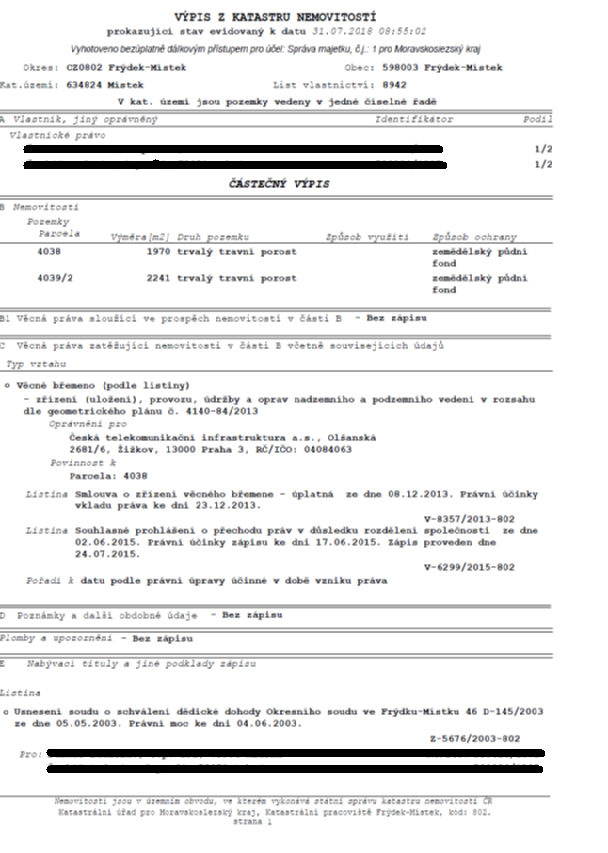 